Your recent request for information is replicated below, together with our response.Aberdeen Airport Limited (”AAL”) have provided to the public, via their website, The Aberdeen Airport Bylaws, 2005 (“Byelaws”), so exercising the powers conferred on them by sections 63 and 64 of the Airports Act l986.I believe it is a matter of public interest that a map be publically available as the area covered by the Byelaws denies citizens the freedoms that they ordinarily hold, and it is appropriate to validate that the area of the Byelaws correctly reconciles with the contractual interpretation of “the Airport” specified in the Byelaws, meaning the aerodrome known as Aberdeen Airport as defined in Section 82(1) of the Airports Act 1986 and Section 105(1) of the Civil Aviation Act 1982.I have contacted AAL who advised me that they do not publish a map to the public, and being a private company they have no obligation to respond to a Freedom of Information request (FOI).Recognising that Police Scotland provide enforcement of the Bylaws, and therefore will have a map of the area that delineates “the Airport”, please consider this email to be a formal FOI request that you provide me with a copy of the map. ResponseHaving considered your request I would first of all advise you that there is clear signage present at the boundary of the airport land, advising that once past these points on the road/ pathway, the Airport Byelaws apply.In relation to a map, I can confirm that Police Scotland does hold a map indicating the airport boundaries but I am refusing to provide it to you in terms of section 16 of the Act.Section 16 requires Police Scotland when refusing to provide such information because it is exempt, to provide you with a notice which:(a) states that it holds the information,(b) states that it is claiming an exemption,(c) specifies the exemption in question and(d) states, if that would not be otherwise apparent, why the exemption applies.I can confirm that Police Scotland holds the information that you have requested.The exemptions that I consider to be applicable to the information requested by you are:Section 31(1) - National SecuritySection 35(1)(a)&(b) - Law EnforcementSection 39(1) - Health and SafetyIt is our assessment that the map held by Police Scotland cannot be disclosed as-is, nor redacted in a manner which would preserve its integrity, without disclosing information that would be advantageous to criminals and/ or terrorists.Clearly it cannot be in the public interest to disclose information where the result would a detriment to the ability of Police Scotland to protect national security, prevent and detect crime and keep people safe from harm.Whilst I accept that there may be a public interest in viewing a map of this nature, the areas to which bylaws extend are clearly signposted and that further negates the need for any public disclosure of the particular map held.If you require any further assistance please contact us quoting the reference above.You can request a review of this response within the next 40 working days by email or by letter (Information Management - FOI, Police Scotland, Clyde Gateway, 2 French Street, Dalmarnock, G40 4EH).  Requests must include the reason for your dissatisfaction.If you remain dissatisfied following our review response, you can appeal to the Office of the Scottish Information Commissioner (OSIC) within 6 months - online, by email or by letter (OSIC, Kinburn Castle, Doubledykes Road, St Andrews, KY16 9DS).Following an OSIC appeal, you can appeal to the Court of Session on a point of law only. This response will be added to our Disclosure Log in seven days' time.Every effort has been taken to ensure our response is as accessible as possible. If you require this response to be provided in an alternative format, please let us know.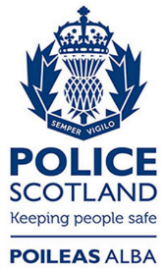 Freedom of Information ResponseOur reference:  FOI 23-0063Responded to:  xx January 2023